ALLEGATO 1 - Modello di domanda di ammissione alla selezione di Esperti formatori madre lingua inglese rivolto ai docenti di altre Istituzioni scolastiche Progetto PONFSE- 10.2.2A-FESPON-UM-2021-53– Apprendimento e socialità – Avviso n. 9707 del 27/04/2021- Cod. CUP: D93D21004580005              Al Dirigente Scolastico Istituto Comprensivo Perugia 5  Via Chiusi, snc    06129 Perugiapec: pgic869001@pec.istruzione.it    e-mail: pgic869001@istruzione.it OGGETTO: Domanda di partecipazione per la selezione per incarico di Esperto formatore nei progetti PON FSE -  Scuola 2014-2020  -  ANNUALITA’ 2021/2022Il/La sottoscritto/a:  Cognome: _____________________Nome: ________________________nato a    __________________  il ________ Residenza e/o recapito: via:_________________________________ città: ________________________ C.A.P. _____  Tel.  _________________  cellulare: _________________  e-mail:______________________________ docente di ___________________________  a: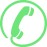 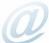 	tempo indeterminato	in assegnazione/utilizzazione		tempo determinato con contratto fino al 31 agosto/30 giugnochiededi essere ammesso alla selezione in qualità di Esperto formatore madre lingua inglese per il Progetto P.O.N. Progetto PONFSE- 10.2.2A-FESPON-UM-2021-53– Apprendimento e socialità – Avviso n. 9707 del 27/04/2021 Cod. CUP: D93D21004580005 per i seguenti moduli formativi:A tal fine dichiara sotto la propria responsabilità, ai sensi degli artt. 46 e 47 del DPR 445/2000 consapevole che le dichiarazioni mendaci sono punite ai sensi del codice penale e delle leggi speciali in materia: di impegnarsi a comunicare eventuali cambiamenti relativi a residenza, recapito telefonico e         indirizzo e-mail; di essere cittadino/a  ____________________ (italiano o di uno degli stati membri dell’UE); di essere in possesso dell’idoneità psico-fisica al servizio continuativo e incondizionato delle        mansioni per lo svolgimento dell’incarico oggetto della selezione; di godere dei diritti civili e politici e di essere iscritto/a nelle liste elettorali del Comune di          ____________________, ovvero di non essere iscritto o cancellato dalle medesime liste per i seguenti motivi:_________________________________;  di non essere stato/a destituito/a o dispensato/a dall'impiego presso una pubblica amministrazione per persistente insufficiente rendimento ovvero di non essere stato dichiarato decaduto/a per aver conseguito l’impiego mediante produzione di documenti falsi o viziati da invalidità insanabile, ovvero non essere stato licenziato per le medesime motivazioni; di non avere subito condanne penali e di non avere procedimenti penali pendenti per reati che comportano l’interdizione dai pubblici uffici ovvero in caso contrario specificare la natura delle condanne riportate ovvero dei procedimenti in corso___________________________ ;  di essere in regola con gli obblighi di legge in materia fiscale; di essere in possesso dei requisiti specifici di ammissione richiesti dal bando per l’ammissione alla selezione; di accettare espressamente ed incondizionatamente tutte le norme contenute nell’Avviso di  selezione; che quanto indicato nel curriculum vitae corrisponde al vero.Allega alla presente domanda:  	dettagliato curriculum vitae, redatto in formato europeo, datato e firmato in 		originale, a pena di esclusione; 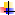 	copia fotostatica di un documento d’identità in corso di validità. 	 	 	 	  Il sottoscritto dichiara la propria disponibilità a svolgere l’incarico secondo il calendario che sarà predisposto dal Dirigente Scolastico assicurando altresì la propria presenza negli incontri necessari. Il sottoscritto, pertanto, esprime il consenso, previsto dall’articolo 23 del Decreto Legislativo sulla Privacy numero 196/2003, come modificato dal Regolamento UE 2016/679,al trattamento dei dati esclusivamente per i fini previsti dalla presente istanza, nonché ai fini statistici e per eventuali azioni di monitoraggio e follow-up in ossequio ai principi di pertinenza e della non eccedenza.  Dichiara inoltre di avere ricevuto le informazioni di cui all’articolo 13, compresi i diritti di cui all’articolo 7 del precitato Decreto LegislativoData __________________________ FIRMA: ____________________________ Tipologia moduloTitoloOreDestinatariPlessiCompetenza multilinguisticaDo you speak english?!30alunni PrimariaIstituto comprensivo Perugia 5Competenza multilinguisticaLet’s goooo!!!30alunni I gradoIstituto comprensivo Perugia 5Tabella valutazione titoliA cura del candidatoRiservato all’UfficioLaurea vecchio ordinamento attinente alla tipologia di intervento: pt. 15Laurea triennale attinente alla tipologia di intervento :pt. 5Laurea specialistica attinente alla tipologia di intervento: pt. 10Docenza universitaria coerente con la tipologia di intervento: pt.2 per ogni anno max pt. 8Docenza scuola secondaria di I grado coerente con la tipologia di intervento: pt.3 per ogni anno max pt. 9 Abilitazione all’insegnamento nella disciplina del modulo max pt.4Abilitazione diversa da quella richiesta nel modulo: 2 pt. per ogni abilitazione max pt. 8Pubblicazioni coerenti con la tipologia di intervento:1 pt. per ogni pubblicazione max pt.5Corsi di specializzazione e/o formazione attinenti la didattica (scuole di specializzazione, master, corsi post laurea): pt.4 max 12 pt. per ogni corso di durata non inferiore ad un anno (o a CFU 60)Pregresse esperienze di docenza con l’istituto nella stessa tipologia di progetti:pt. 5 per progetto max pt.10Pregresse esperienze di docenza con l’istituto in progetti vari: pt. 2 per progetto max pt. 6Certificazione Competenze linguistiche (B2= pt.2,C1= pt. 3,C2= pt. 5): max pt. 5Certificazione Competenza informatiche (ECDL, Team Digitale, Animatore Digitale): pt. 1 per ogni certificazione: max pt. 3